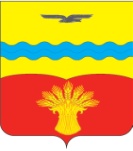 Совет депутатовмуниципального образованияКинзельский сельсоветКрасногвардейского районаОренбургской областитретьего созывас. КинзелькаРЕШЕНИЕ26.02.2020                                                                                                                             № 38/2Об утверждении Положения о порядке оформления и учета выморочного имущества переходящего в муниципальную собственность муниципального образования Кинзельский сельсовет Красногвардейского района Оренбургской областиВ соответствии с Гражданским кодексом Российской Федерации, Федеральным законом от 06.10.2003 № 131-ФЗ «Об общих принципах организации местного самоуправления в Российской Федерации», Федеральным законом от 13.07.2015 № 218-ФЗ «О государственной регистрации недвижимости», Уставом муниципального образования Кинзельский сельсовет Красногвардейского района Оренбургской области, в целях эффективного управления имуществом, Совет депутатов решил:1. Утвердить Положение о порядке оформления и учета выморочного имущества переходящего в муниципальную собственность муниципального образования Кинзельский сельсовет Красногвардейского района Оренбургской области, согласно приложению.2. Признать утратившим силу решение Совета депутатов муниципального образования Кинзельский сельсовет Красногвардейского района Оренбургской области  от 25.06.2012 года № 16/4 «Об утверждении Положения о порядке оформления и учета выморочного имущества, переходящего в собственность муниципального образования Кинзельский сельсовет Красногвардейского района Оренбургской области».3. Решение вступает в силу после его официального обнародования.4. Контроль за исполнением данного решения возложить на постоянную комиссию по вопросам финансово - экономического развития и сельскому хозяйству.Глава сельсовета – председатель Совета депутатов                                                                          Г.Н. Работягов    Разослано: в дело, специалисту 1 категории (бухгалтеру) Козловой Л.В., постоянную комиссию по вопросам финансово-экономического развития и сельскому хозяйству, для обнародования, прокурору района.Приложение к решению Совета депутатовмуниципального образования Кинзельский сельсоветот 26.02.2020  № 38/2ПОЛОЖЕНИЕо порядке оформления и учета выморочного имущества переходящего в муниципальную собственность муниципального образования Кинзельский сельсовет Красногвардейского района Оренбургской областиРаздел 1. Общие положения1.1. Настоящее Положение о порядке оформления и учета выморочного имущества переходящего в муниципальную собственность муниципального образования Кинзельский сельсовет Красногвардейского района Оренбургской области (далее - Положение) разработано в соответствии с Гражданским кодексом Российской Федерации, Федеральным законом от 06.10.2003 № 131-ФЗ «Об общих принципах организации местного самоуправления в Российской Федерации», Федеральным законом от 13.07.2015 № 218-ФЗ «О государственной регистрации недвижимости», Уставом муниципального образования Кинзельский сельсовет Красногвардейского района Оренбургской области. 1.2. Положение определяет Порядок оформления и учета выморочного имущества переходящего в муниципальную собственность муниципального образования Кинзельский сельсовет.1.3. Оформление и учет выморочного имущества переходящего в муниципальную собственность муниципального образования Кинзельский сельсовет  Красногвардейского  района Оренбургской области осуществляет Администрация муниципального образования Кинзельский сельсовет в соответствии с настоящим Положением (далее по тексту Администрация).Раздел 2. Порядок оформления выморочного имущества переходящего в муниципальную собственность муниципального образования Кинзельский сельсовет.2.1. Под выморочным имуществом, переходящим по праву наследования к муниципальному образованию по закону относится имущество, принадлежащее гражданам на праве собственности и освобождающиеся после их смерти в случае, если отсутствуют наследники, как по закону, так и по завещанию, либо никто из наследников не имеет права наследовать, или все наследники отстранены от наследования, либо никто из наследников не принял наследства, либо все наследники отказались от наследства и при этом никто из них не указал, что отказывается в пользу другого наследника, а также, если имущество передано по завещанию муниципальному образованию.2.2. В соответствии с действующим законодательством выморочное имущество в виде расположенных на территории  муниципального образования  Кинзельский сельсовет жилых помещений; земельных участков, а также расположенных на них зданий, сооружений, иных объектов недвижимости; доли в праве общей долевой собственности на указанные выше объекты недвижимого имущества, переходит в порядке наследования по закону в муниципальную собственность муниципального образования Кинзельский сельсовет.2.3. Документом, подтверждающим право муниципальной собственности муниципального образования Кинзельский сельсовет на наследство, является свидетельство о праве на наследство, выдаваемое нотариальным органом. Для приобретения выморочного имущества принятие наследства не требуется.2.4. Администрация обеспечивает государственную регистрацию права муниципальной собственности муниципального образования Кинзельский сельсовет на выморочное имущество в органах регистрации прав.2.5. Выморочное имущество в виде расположенных на территории муниципального образования Кинзельский сельсовет жилых помещений (в том числе жилых домов и их частей), право собственности, на которое зарегистрировано в установленном порядке, включается в жилищный фонд социального использования.2.6. Для получения свидетельства о праве на наследство на выморочное имущество должностное лицо собирает следующие документы, направляя запросы в соответствующие государственные органы:- свидетельство (справку) о смерти, выданное учреждениями записи актов гражданского состояния;- выписку из лицевого счета жилого помещения;- выданные соответствующими государственными органами (организациями), осуществлявшими регистрацию прав на недвижимость до введения в действие Федерального закона от 21 июля 1997 года № 122-ФЗ «О государственной регистрации прав на недвижимое имущество и сделок с ним» и до начала деятельности учреждения юстиции по государственной регистрации прав на недвижимое имущество и сделок с ним, документы, подтверждающие, что права на данные объекты недвижимого имущества ими не были зарегистрированы;- выписку из Единого государственного реестра прав на недвижимое имущество и сделок с ним об отсутствии сведений о правах на данный объект недвижимого имущества (здание, строение, сооружение, земельный участок);- кадастровый паспорт;- технический паспорт (при наличии);- правоустанавливающие документы на объект недвижимого имущества (при наличии);- учредительные документы Администрации;- иные документы по требованию нотариуса.2.7. В случае отказа нотариуса в выдаче свидетельства о праве на наследство на выморочное имущество Администрация обращается с иском в суд о признании права муниципальной собственности муниципального образования на выморочное имущество.2.8. При получении свидетельства о праве на наследство на выморочное имущество либо вступившего в силу решения суда о признании права муниципальной собственности муниципального образования на выморочное имущество Администрация обращается в орган регистрации прав для регистрации права муниципальной собственности муниципального образования Кинзельский сельсовет на выморочное имущество.2.9. После государственной регистрации прав на недвижимое имущество должностное лицо готовит проект Постановления о приеме в муниципальную собственность муниципального образования Кинзельский сельсовет и включении в состав имущества муниципальной казны выморочного имущества, в жилищный фонд социального использования.2.10. Вопросы принятия в муниципальную собственность выморочного имущества, не урегулированные настоящим Положением, регулируется действующим законодательством Российской Федерации.Раздел 3. Учет объектов выморочного имущества 3.1. Сведения по жилым помещениям, земельным участкам, а также по расположенным на них зданиям, сооружениям, иным объектам недвижимости; долям в праве общей долевой собственности, являющиеся выморочным имуществом, право собственности, на которые зарегистрировано за муниципальным образованием, вносятся в реестр муниципального имущества муниципального образования Кинзельский сельсовет, а документация, связанная с объектом недвижимости, поступает на хранение в архив  администрации муниципального образования Красногвардейский район Оренбургской области.